+ PARA LEER LA NOTICIA COMPLETA PINCHA EL SUBRAYADO CON CONTROL + CLIC      OPOSICION Oposición acuerda como objetivo "conseguir un gobierno de mayoría en sintonía con el cambio de Constitución"Durante la tarde de este lunes, representantes de todas las candidaturas presidenciales y de partidos políticos de la oposición acordaron un "objetivo general conjunto", enfocado en "conseguir un gobierno de mayoría en sintonía con el cambio de Constitución", de cara a los próximos comicios. Tras sostener una cita que se extendió por más de dos horas, convocada por el presidente y candidato presidencial del Partido Radical, Carlos Maldonado, los asistentes acordaron de forma unánime "el derrotar a la derecha para reemplazar el sistema neoliberal y conseguir un gobierno de mayoría en sintonía con el cambio de Constitución". En ese sentido, el abanderado presidencial explicó que "se trata de un primer gran paso en camino a la unidad necesaria para alcanzar los cambios que Chile necesita". "Esta definición nos pone a todas y todos tras un objetivo común, más allá de las legítimas diferencias que tengamos, que siempre van a ser menores que las que tengamos con la derecha. Es un horizonte que nos permite ordenar los esfuerzos para confluir con responsabilidad", agregó Maldonado. En forma adicional, el timonel detalló que también se acordó que en la próxima reunión, previo trabajo del equipo ejecutivo, se comenzará a avanzar en la identificación de los ejes programáticos del sector. En la cita, además de Maldonado, estuvieron presentes Marcela Hernando (PR), Lorena Fríes (UNIR), Víctor Maldonado (DC), Álvaro Elizalde (PS), Carolina García (COMUNES), Catalina Valenzuela (PH), Eduardo Muñoz (UNIR), Emilio Oñate (PR), Gonzalo Martner (FRVS), Gonzalo Navarrete (PPD), Juan Andrés Lagos (PC), Javiera Cabello (CS) y Pablo Maltés (PH), entre otros.     Emol.com“No se puede combatir un virus en el hambre”: Enríquez-Ominami propone renta mensual para enfrentar la crisis               El Desconcierto.cl            CORONAVIRUS Sigue compleja la situación hospitalaria: ocupación de camas UCI alcanza el 97% a nivel nacional y Valparaíso solo tiene dos cupos disponiblesLas autoridades del Ministerio de Salud informaron este lunes que hay 4.158 camas críticas habilitadas, de las cuales 135 están disponibles. Respecto a la complicada situación que viven las Unidades de Cuidado Intensivo del país, el académico de la Usach, Claudio Castillo, sostuvo que "en los últimos 15 días el aumento de la capacidad hospitalaria ha sido del 1% diario, en promedio, pero la ocupación ha crecido en un 1,5% diario. Si se mantiene esa tendencia, estamos cerca del límite de que la demanda sobrepase la capacidad instalada". La situación en Valparaíso también es crítica y académicos de la región advierten una "tormenta perfecta". La otra preocupación del Minsal es la edad de los pacientes, dado que en la última semana 946 personas entre 20 y 59 años ingresaron a UCI, una cifra que equivale al 71% de las hospitalizaciones totales. El MostradorLa incomodidad del Minsal con Mañalich: exministro se da voltereta y ahora pone en tela de juicio meta de inmunidad de rebaño       El MostradorMinsal informa que en la última semana 946 personas entre 20 y 59 años ingresaron a UCI: Cifra equivale al 71% de las hospitalizaciones totales      La TerceraEspecialistas proyectan incierto panorama de la pandemia en la semana de las eleccionesAlgunos afirman que aún no se llega al peak de la segunda ola. Otros coinciden en que los contagios diarios de mediados del mes venidero podrían llegar a los 4 mil o, incluso, cercanos a los 1.500 de octubre de 2020.     El MercurioCalendario de vacunación: Hoy continúa la inoculación contra el Covid para las personas de 49 años; y contra la influenza personas de 76 y 77 años, y niños de 6 meses a 2 años                                                                La Tercera           ELECCIONES DE 15 Y 16 MAYOCANDIDATURAS  PRESIDENCIALES            SALVATAJE DE CASINOS ENJOY            PENSIONESDiputados de oposición ingresan indicación para evitar que el TC frene el tercer 10%La idea fue presentada por Matías Wlaker (DC) y Marcos Ilabaca (PS), en una semana clave para el futuro de un nuevo retiro.        EmolTercer retiro: RN se vuelca a favor de proyecto e ingresará indicaciones para reintegrar fondosTambién acordaron rechazar la indicación Walker-Ilabaca que permitiría al Congreso legislar sobre temas de seguridad social.       El Mercurio            ENTREVISTA A MAURICIO HERNANDEZ NORAMBUENA EN LA RED           BONO CLASE MEDIA            PIÑERA LLAMA A ACUERDO NACIONAL POR LA ARAUCANIA                      CASO DEL NIÑO TOMAS BRAVO            CLASES PRESENCIALES            INMIGRACIONDelgado aclara regularización para migrantes tras aglomeraciones en Plaza de ArmasEl titular del Interior indicó que quienes ingresaron a Chile antes del 18 de marzo del 2020 podrán acceder a una regularización.Migrantes en situación irregular se agolpan en la Plaza de Armas                Emol                         	LICITACION IRREGULAR DE INSTITUTO DE TECNOLOGIAS LIMPIASDERECHOS HUMANOSVetan a senadores Kast y Chahuán: oposición notifica a Chile Vamos que no cumplirá acuerdo en Comisión de DD.HH.Con pintura de guerra están en la Comisión de Derechos Humanos luego de que la oposición vetara la posibilidad de que Felipe Kast primero, y Francisco Chahuán ahora, asumieran la titularidad de este grupo, que este año le correspondía a la UDI según el compromiso administrativo de 2018. La polémica escaló hasta la reunión de comités y Provoste trató de interceder sin muchos resultados.        La TerceraPRESIDENTE PIÑERALa obsesión de Piñera por dejar un legado que borre el “otro” y que amenaza con dejarlo como el peor Presidente de la historia recienteSin un eslogan claro de por medio, el Gobierno de Sebastián Piñera se ha mostrado obsesionado por dar con una fórmula que le permita dejar un legado, una herencia política de su gestión, por lo que se buscan directrices que permitan orientar a La Moneda en al menos tres líneas: la reactivación económica, las ayudas para enfrentar la crisis y la gestión de la vacunación en medio de la pandemia. Esta obsesión, sin embargo, estaría motivada por fines distintos al de mostrar éxitos. El propósito de esta empresa sería más bien intentar borrar el "otro legado", ese que lo llevó a superar a Bachelet en la desaprobación a su gestión y que comenzó escribirse a partir de octubre de 2019, cuando "no vieron venir" que las desigualdades sociales llevaron a que el país entero se incendiara en un estallido social; que bajo su administración los militares volvieron a salir a las calles para tomar el control del orden público; que sumados el estallido y la pandemia, Chile ostenta el récord mundial de la nación con más tiempo con los derechos públicos restringidos a través del toque de queda; que en su mandato se produjeron tanto la mayor cantidad como las más graves violaciones de los derechos humanos desde el retorno a la democracia. Y que ha sido el único Jefe de Estado, desde Pinochet, en hablar de guerra      GOBIERNO       PSPS pide a sus candidatos y militantes “redoblar esfuerzos” para apoyar a Paula Narváez ante bajo apoyo en encuestas     La Tercera      DC     PC Daniel Jadue reitera disposición a primaria opositora: "Trataremos de evitar que la derecha se lleve un segundo gobierno”        Cambio21¿Daniel Jadue a primera vuelta? La estrategia de los comunistas para llevar al alcalde de Recoleta a la presidencial              The Clinic      FRENTE AMPLIO El crucial rol de Beatriz Sánchez en la campaña de Boric      La TerceraLa salud mental importa: un cambio de paradigma en su acceso y financiamientoPor Gabriel Boric                                                         El Desconcierto.clCHILE VAMOS Ha llegado carta para Sichel: Evópoli lo invitó formalmente a participar de las primarias de Chile Vamos y RN se pronuncia hoy        El MostradorJOSE ANTONIO KAST Y OTROS SECTORES DE EXTREMA DERECHAPOLITICA – Otros partidos, personalidades, perspectivas             PROYECTO DE INDULTO A DETENIDOS TRAS ESTALLIDO             PROYECTO DE VOTO ANTICIPADO             INGRESO FAMILIAR DE EMERGENCIA PARA ZONAS EN CUARENTENA         ELECCION DE GOBERNADORES                                                    PROCESO CONSTITUYENTELe siguen los de colegios municipales¿De qué colegio saliste? La mayoría de los candidatos constituyentes del Distrito 10 estudiaron en colegios privadosINTERFERENCIA indagó en los datos educativos de los candidatos del Distrito 10, donde 35% proviene de escuelas particulares y 25% de municipales o del Estado. Cifras dispares con la realidad nacional, donde solo un 7% de los estudiantes se gradúa de escuelas particulares, mientras que un 40% lo hace de establecimientos municipales.   Interferencia.cl       FRAUDE EN EL EJERCITO"Operación topógrafo": Capitán (R) del Ejército Rafael Harvey se querella por espionaje en su contraEl capitán del Ejército, en trámite de retiro, Rafael Harvey Valdés, interpuso ante el Séptimo Juzgado de Garantía de Santiago, una querella criminal en contra de quienes resulten responsables, por su participación en los delitos de interceptación de comunicaciones privadas; de falsificación de instrumento público militar y de uso malicioso de instrumento público, cometidos por empleados públicos; del delito del artículo 43 de la Ley de Inteligencia; y, también, de otros delitos que puedan resultar comprobados, en el marco del caso denominado “Operación Topógrafo”, investigado actualmente por la Fiscalía de Alta Complejidad de la Fiscalía Regional Metropolitana Centro Norte.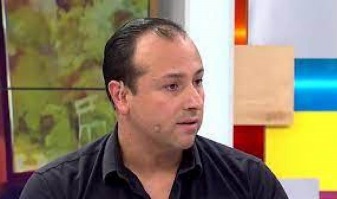 En el mencionado caso se indagan hechos ocurridos entre los años 2017 y 2018, cometidos por funcionarios del Ejército de Chile, quienes, a través de la Dirección de Inteligencia institucional, requirieron fraudulentamente-puesto que proporcionaron antecedentes falsos- autorizaciones jurisdiccionales a un ministro de la Corte de Apelaciones de Santiago, al amparo de la Ley Nº 19.947 -de Inteligencia-,las que fueron concedidas, con el propósito de llevar a cabo la medida intrusiva de interceptación de las comunicaciones telefónicas en perjuicio de 5 personas, entre ellas, don Rafael Harvey Valdés.El factor común identificable en las 5 personas afectadas por estas acciones delictivas es el haber denunciado públicamente hechos de corrupción ocurridos al interior de la institución castrense.                                       Cambio21Periodistas espiadosSantiago Pavlovic: "Me parece que no corresponde que con recursos públicos y personal institucional se practique espionaje a periodistas que solo realizan un escrutinio profesional, transparente y democrático, sobre conductas que no prestigian a la fuerza armada".   El Mercurio - Cartas              CASO DE CARABINERO QUE EMPUJO A JOVEN AL RIO            REFORMA DE CARABINEROS  CASO PRESIDENTE EDUARDO FREI MONTALVA            VIOLENTOS INCIDENTES EN LA ARAUCANIA    REPRESION DE CARABINEROS            INGRESO FAMILIAR DE EMERGENCIA           INMIGRACION              TCDefensa de Brahm insiste en pedir pleno extraordinario del TC para anular sumarios contra presidenta del organismoLos abogados Luis Cordero, Josefina Court Spikin y José Tomás Correa Concha presentaron en representación de la presidenta del Tribunal Constitucional dos escritos en los que solicitan ordenar la suspensión de dos nuevos procedimientos sancionatorios “mientras el Pleno se pronuncia respecto de la solicitud efectuada por esta parte el 21 de marzo de 2021″.  La Tercera             CONSEJO PARA LA TRANSPARENCIA   MANIFESTACIONES MICHELLE BACHELETMETROAGENDA DE GÉNEROCon abstención de Hoffmann, Comisión de Mujeres aprueba proyecto que declara imprescriptibles los delitos sexuales sin importar edad       El Desconcierto.clSITUACION EN LA ARAUCANIA  ------------OTROS TEMAS -------------AGRICULTURACULTURA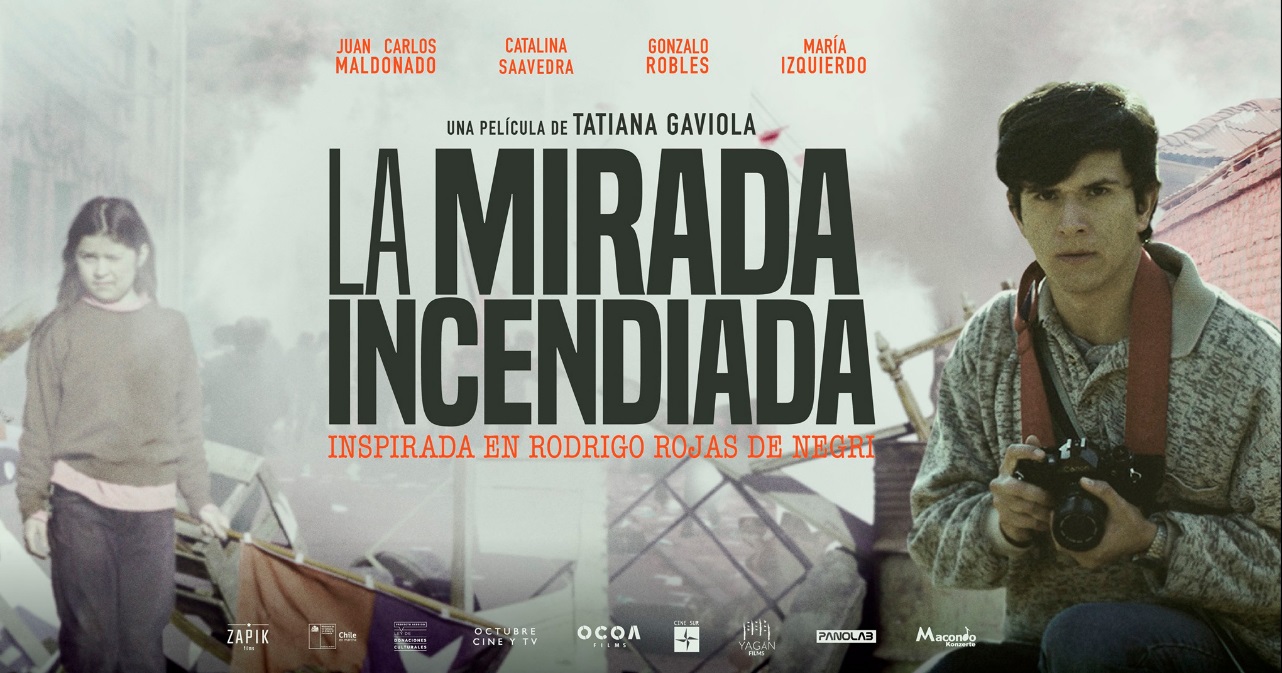 La mirada incendiada: Un relato “en la medida de lo posible”Dino PancaniCada cierto tiempo el pasado reciente es registrado por la industria audiovisual chilena y fruto de ese interés se ponen en circulación memorias que, muchas veces, tensionan los hechos en su sentido y veracidad.La película La Mirada Incendiada pretende relatar parte de la vida de Rodrigo Rojas De Negri, fotógrafo que, junto a Carmen Gloria Quintana, fue rociado con bencina y asesinado en julio de 1986.Previo al estreno se publicaron críticas de la familia de Rodrigo Rojas, pues no se les consultó, ni se les hizo partícipes de la construcción del personaje y del contexto íntimo del joven. Asumiendo que la mayoría de quienes vivieron ese episodio, incluyendo a toda la familia De Negri, están vivos y accesibles, resulta incomprensible que la producción de la película señale que hace cinco años le mandó un correo electrónico a la madre de Rodrigo y no hubo respuesta.Entiendo que Carmen Gloria Quintana tampoco participó de la creación de su personaje y no fue consultada, es decir, la “voz en off” se construye como una ficción sin visos de la realidad, que no se ajusta a su experiencia vital.A través de los medios de comunicación se ha hecho una pregunta de manera reiterada: las víctimas ¿tienen derechos de autor?, la respuesta es evidente: no, no tienen ese derecho, pues la tragedia no se rige por el derecho de autor: es una desdicha que, a priori, merece ser respetada y acogida, las víctimas directas no pueden ser soslayadas a la hora de crear una obra audiovisual.La Mirada Incendiada responde a los criterios políticos de la transición a la democracia: negación u omisión del contexto, de la organización gremial como motor de la caída de la dictadura, de la militancia social como opción legítima y nutritiva a la causa democrática, el ocultamiento de los civiles que sostuvieron a la dictadura.“Son los dueños de Chile”, dice el personaje interpretado por María Izquierdo refiriéndose a Carabineros, frase que reduce la complejidad del periodo, en dictadura Carabineros era lo que es hoy en democracia, el grupo de choque de los dueños de Chile, de civiles que colaboraron con la dictadura y las violaciones a los derechos humanos, recordemos que Francisco Javier Cuadra, secretario general de Gobierno, a pesar de la evidencia rehuyó durante semanas aceptar que fueron los militares.Pinochet señaló “no quiero pensar mal, pero me da la impresión de que llevaba algo oculto, se le reventó y les produjo la quemazón”; el director de la Posta Central, el Dr. Raúl Guzmán, obstaculizó la atención médica de Rodrigo y Carmen Gloria y los oficiales Pedro Fernández Dittus y Julio Castañer González, son los autores materiales del asesinato de Rodrigo y las heridas a Carmen Gloria. La película no menciona al principal asesino, a sus cómplices civiles y no identifica a los responsables.Hay una verdad judicial, testigos, evidencia pública y privada de los hechos y todavía existen producciones audiovisuales que insisten en ocultar la identidad de los criminales y sus cómplices civiles, sin embargo, amparados en el cartel: “basado en hechos reales o inspirada en” fisgonean en las vidas de las víctimas y sin pudor las alteran para “mejorar” su producto audiovisual.La memoria hegemónica que circuló en la transición democrática, a través de los medios de comunicación, el sistema escolar, las autoridades de gobiernos, entre otras estructuras, tiene la característica de volver invisible a las otras memorias, esencialmente la de las víctimas y los luchadores sociales y esta película contribuye con ese propósito.Rodrigo Rojas Denegri, es hijo de una prisionera política, torturada, exiliada, proviene de una familia comprometida con la lucha antidictatorial, es el contexto que lo motiva a venir a Chile, Rodrigo fue parte activa de la Agrupación de Fotógrafos Independientes, AFI, grupo fundamental en la denuncia de las violaciones a los derechos humanos, la identidad de Rodrigo se asocia al fotógrafo/a comprometido/a, valiente, talentoso/a, ¿cómo contar su historia encubriendo su intimidad política, su militancia social?  Vea la Mirada Incendiada.                                                                                                  Radio.uchile.clDEFENSADELINCUENCIADEPORTESDIVERSIDAD SEXUALECONOMIAONU pone el foco en los súper ricos y pide fijarles “impuestos de solidaridad” a quienes han ganado con la pandemia     El MostradorDiputados DC irrumpen en el debate de los “súper ricos” y proponen subir el impuesto a las empresas a un 30%                La TerceraToma fuerza crear impuesto a los súper ricos  -por Daniel Núñez                                                                                                     El Desconcierto.clEDUCACIONENCUESTASENERGIAIGLESIA CATOLICAINFANCIA Y JUVENTUD    JUSTICIAMEDIO AMBIENTEMEDIOS DE COMUNICACIONBTS: “Mi Barrio” recibe más de mil denuncias ante el CNTV por parodia tildada de racista y xenófoba                                                 El Desconcierto.clMINERIAMUNICIPALAquí no ha pasado nadaÑuñoa: ex director jurídico que rebajó multas a empresa que él mismo representó volvió a ser contratado por alcalde Zahri        Interferencia.clNARCOTRAFICOOBITUARIOhttps://digital.elmercurio.com/2021/04/13/C/SA3UPQFV#zoom=page-width    El MercurioOBRAS PUBLICASPUEBLOS ORIGINARIOSPODER LEGISLATIVOREGIONESAlcalde de Isla de Pascua Pedro Edmunds acusa abandono del Estado a Rapa Nui: "Me da pena ser chileno"      Cambio21RELACIONES EXTERIORESColombiana ISA solicita arbitraje internacional en contra del Estado de Chile por obras en línea Cardones-Polpaico                              EmolSALUDTRABAJOTRANSPORTESVIVIENDAINTERNACIONALEuropa supera el millón de muertos por covid: Es la región del mundo con más decesosLa última semana, el continente registró 27.036 fallecimientos, una media de 3.900 al día.Pedro Castillo, el candidato presidencial del campo peruano ignorado por LimaPrácticamente desconocido en la capital, este líder sindical se quedó con el primer lugar de los comicios apoyado por el mundo rural.   EmolLasso en Ecuador abre una transición con demandas sociales urgentesEl presidente busca inaugurar una etapa de sosiego político mientras Andrés Arauz, candidato del correísmo, felicitó a su rival y pidió que no haya persecución.    El Pais.comARGENTINAMinistro argentino de Economía inicia gira por Europa en busca de apoyo para negociar con FMI                      El Mostrador“Estamos casi frente a nueva pandemia”, explicó CafieroQUÉ MEDIDAS ACONSEJAN LOS EXPERTOS FRENTE A LA SEGUNDA OLAEn la reunión entre los principales funcionarios del Gobierno y el Comité de especialistas sanitarios se coincidió en mantener las escuelas abiertas y proteger el movimiento económico. Las nuevas restricciones que se analizan para impedir que colapse el sistema sanitario.Pagina12.com.arBOLIVIABRASILESTADOS UNIDOSVENEZUELAOPINION Y EDITORIALES (una selección – fragmentos)Gracias, no queremos sus aplausos    . Eugenio TironiEl peak se supera todos los días. El virus y sus variantes aniquilan los peores pronósticos. “Los equipos están fatigados”, contaba el médico intensivista Glenn Hernández, en The Clinic. “Lo que prima es el agobio. Estamos claros que nuestro deber es seguir, pero uno siente que este es un incendio, una tragedia que no amaina”.

Las fallas del Gobierno están fuera de duda. “Todos los equipos de salud tenemos mucha rabia”, agregó el intensivista. “Esta segunda crisis se pudo haber evitado. Los permisos de vacaciones; los viajes al extranjero, especialmente a Brasil, sabiendo el hervidero de nuevas variantes que hay allá… O sea, hubo muchas cosas que se pudieron hacer de otra manera. Yo soy médico. No soy político, pero aquí se hizo una apuesta que fracasó”.

Pero todos hemos sido cómplices de la “falsa sensación de seguridad” que denuncia Hernández. Prueba de ello son el abuso con los permisos, los falsos cambios de residencia, los encuentros y fiestas “entre conocidos”, la burla de la trazabilidad para no quedar marcados, las fingidas visitas al doctor, el permiso trucho para la ayuda doméstica, la extensión fraudulenta del permiso de vacaciones, las martingalas para recibir primero la vacuna aduciendo ser de riesgo o realizar trabajos esenciales, la mentira para introducirse en la lista de quienes califican para ayudas de emergencia.

Lo sé porque la he practicado: la trampa, la pequeña trampa.

Me ha tocado ver —no sé si soy el único— que los que despotrican más fervientemente contra la autoridad por haberse relajado y rendido ante el exitismo son, a la vez, los primeros y los más duchos a la hora de burlar las interdicciones e identificar y aprovechar los resquicios. Como si su indignación moral frente al poder público les diera una licencia y los inmunizara para desplegar una conducta privada libre de restricciones.

¿Sería todo distinto si el Gobierno lo hubiese hecho mejor? Parcialmente. Como señalara el médico psiquiatra Alejandro Koppmann, en La Tercera, las prohibiciones se desgastan y pierden eficacia porque las personas vamos reduciendo nuestra percepción de riesgo. Por lo mismo, no basta con elevar las sanciones para que ellas sean más respetadas. Si así fuera, la delincuencia estaría resuelta: bastaría con subir las penas. Lo mismo pasa con el mentado exitismo. Si el mensaje gubernamental fuera tan eficaz aún estaríamos durmiendo en el oasis y ningún estallido nos habría despertado. Si aquel se expandió —señala Koppmann— fue porque “la semilla de la vacunación cayó en un terreno fértil, que es el deseo que todos tenemos de que esto se acabe”.

Transferir la culpa a poderes abstractos y omnipotentes puede transformarse en un atajo para evadir nuestras propias responsabilidades. Somos adultos, y como tales no necesitamos una autoridad que nos persiga para hacer lo que tenemos que hacer ni una voz superior que nos recuerde machaconamente el infierno al que pueden conducir el candor y las ilusiones desbocadas.

“Cuando veo noticias de fiestas clandestinas, cuando manejo al trabajo en horario de toque de queda y veo gente en la calle como si nada, cuando veo que les importa nada sacarse la mascarilla delante de otras personas, me da mucha frustración, porque siento que el esfuerzo que hacemos todos no sirve de nada”. Las palabras de Natalia Troncoso, jefa de enfermería de la UCI del Hospital Metropolitano, calaron fuerte en la ceremonia del Día Internacional de la Salud. “De qué sirve que nos llamen héroes y que nos aplaudan, cuando ustedes y sus familias no se están cuidando. Francamente les digo gracias, pero no queremos sus aplausos”. Bastaría, le faltó agregar, que no hagan trampas y actúen como adultos.     El MercurioUna historia conocida    - Pía Mundaca, directora de Espacio PúblicoDurante los últimos días ha sido posible leer certeras columnas que analizan el liderazgo de Pamela Jiles, una política que se ha caracterizado por una performance mediática que esconde la discusión de contenidos y posiciones, y que canaliza todos sus esfuerzos en formas repletas de insultos y caricaturas. De su visión de sociedad sabemos poco y cuesta imaginar lo que podría ser su programa de gobierno, porque como bien dijo Matamala en su columna dominical “no soporta el test del mundo real”. Al menos por los análisis públicos, pareciera ser que hay acuerdo sobre el desempeño de la diputada. Sin embargo, esa sensación ficticia y propia de un diálogo entre quienes somos bastante parecidos (algo muy recurrente en nuestro país), olvida quién tenemos al frente. La encuesta Agenda Criteria del mes de marzo dejó a Jiles como la candidata presidencial mejor evaluada, y los números de la encuesta Activa Research van en la misma línea.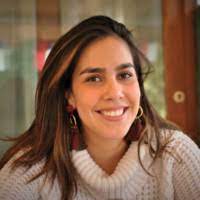 Michael Sandel, en su libro “La tiranía del mérito” nos recuerda como Hillary Clinton se vanagloriaba de haber triunfado en los lugares que concentran el producto interno bruto de Estados Unidos; ella destacaba que su apoyo era de lugares que describía como los que se caracterizan por el optimismo y el progreso norteamericano, profundizando la grieta entre “soberbios y humillados”, poniendo a su vez en un escalón más a abajo a aquellos que apoyaban a quien terminó siendo su Presidente. Nuestra constatación elitista del desempeño de Pamela Jiles no se esfuerza en entender las razones de su apoyo popular, y eso es un problema urgente. Tristemente, muchos actores políticos han preferido seguir su liderazgo, porque saben que concitará apoyo popular fácil, en vez de profundizar en las causas de ese apoyo y construir formas que permitan revincularlos con todos aquellos que ven en la diputada la representación que no habían sentido. Esto último requiere más esfuerzo y es un camino largo al que pocos están dispuestos.Es de esperar que dejemos de poner esfuerzos en denostar ciertas bases de apoyo y comencemos por entender qué es lo que está pasando ahí. Chile no es tan especial como acostumbramos a creer y el final de esta historia ya nos lo contaron.     La TerceraFin del Resumen  -   Martes 13 de abril 2021************************************************************           Resumen de prensa                                            Por Eugenio AhumadaMartes 13 de abril 2021